센터커피 매니저 지원서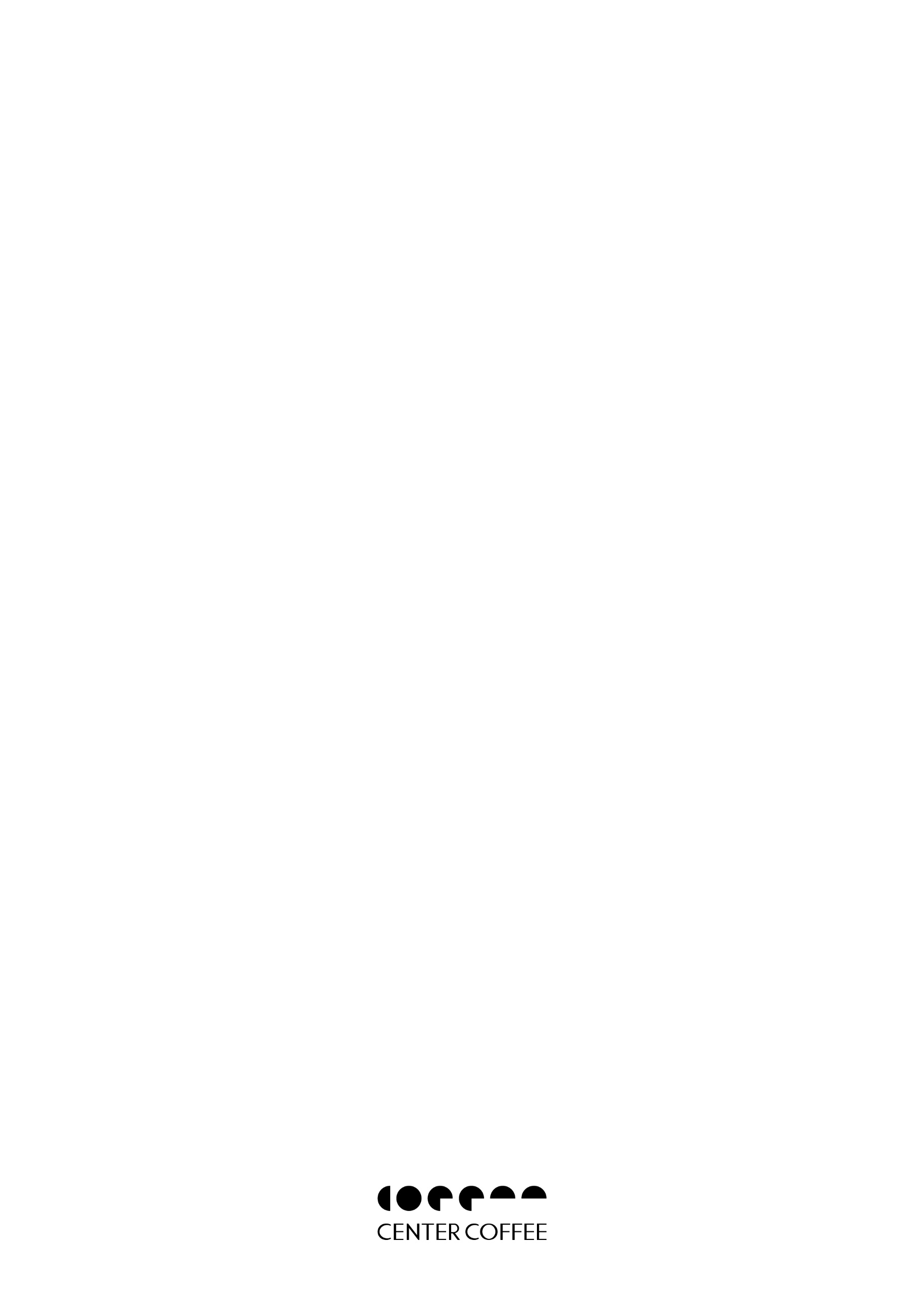 Part.1 개인 이력 / Personal resumePart.2 개인 경력/personal career(입사/퇴사 이유 기재 요망)Part.3 센터커피가 당신에게 궁금한 점/Questions from CenterCoffee(자유로운 사진을 이용해주세요)성명(자유로운 사진을 이용해주세요)생년월일(자유로운 사진을 이용해주세요)거주지 주소(자유로운 사진을 이용해주세요)연락처(자유로운 사진을 이용해주세요)SNS(인스타그램)(자유로운 사진을 이용해주세요)혈액형(자유로운 사진을 이용해주세요)종교(자유로운 사진을 이용해주세요)질병 및 장애여부(자유로운 사진을 이용해주세요)결혼 여부(자유로운 사진을 이용해주세요)최종학력 및 전공Q. 바리스타란 어떤 직업이라고 생각하십니까?Q. 카페의 매니저로서 가장 중요하게 생각하는 부분은 무엇입니까?Q. 센터커피에 방문한 적이 있다면 인상 깊었던 부분을 기재해주세요.Q. 센터커피 명동점의 매니저가 된다면 본인의 어떤 부분이 강점이 될까요?Q. 매니저로서 근무를 했던 경력이 있다면 가장 어려웠던 점은 무엇이며, 어떻게 해결하셨나요? 매니저 경력이 없다면 어느 부분이 가장 어려울 것 같나요?Q. 본인이 생각하는 좋은 카페는 어떤 매장인가요?Q. 최근에 방문한 카페의 정보와 인상 깊었던 부분은 무엇인가요?Q. 커피 외에 취미는 무엇인가요?Q. 즐겨듣는 음악은 무엇인가요?Q. 센터커피에게 하고 싶은 말